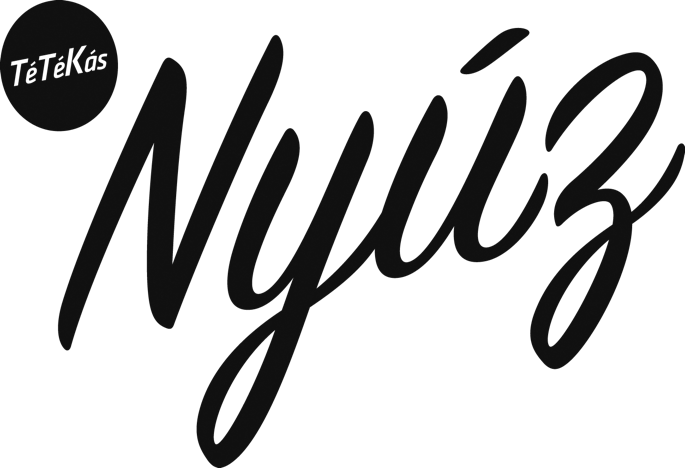 Főszerkesztői beszámolóKulik Laura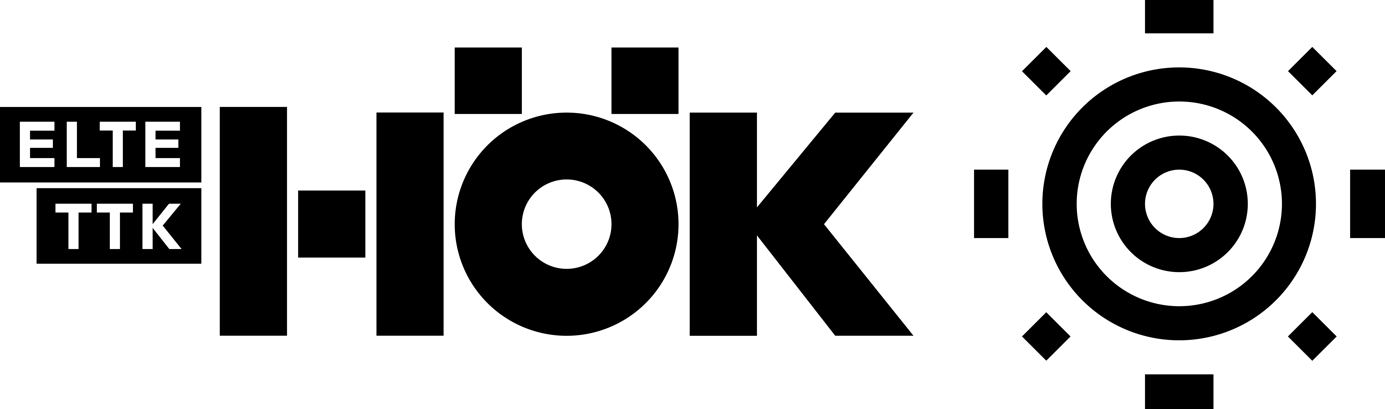 A legutóbbi beszámolóm írása óta nem tudom sok mindennel újból kitölteni a jelenlegit. Az októberre tervezett Nyúz leadása ismét kisebb nehézségekbe ütközött, de már megoldódott minden és várhatóan hamarosan érkezik az első nyomtatott újság. Sajnos kórházban töltött betegeskedésem miatt nem tudtam sok mindent tenni most az ügy előrehaladtával kapcsolatban, és beszámolómat is rövidre sikerült most megírnom emiatt. Ezért kérek mindenkit, ha kérdés merülne fel, személyesen tegye fel a Küldöttgyűlésen, mindenre örömmel válaszolok!A következő szám (novemberre tervezett újság) már elkészült, utolsó simítások történnek, de tekintettel arra, hogy legalább 2-3 hetet szeretnék két lap között, nem kerül még kiadásra, majd csak december közepén – végén.A beszámolóm rövidségért elnézést kérek, mindenképpen készülök hosszabb beszámolóval személyesen a gyűlésen!Köszönöm, hogy elolvastad a beszámolómat! Minden kérdésre örömmel válaszolok telefonon, emailben vagy személyesen a Küldöttgyűlésen.Kulik LauraFőszerkesztőTelefon: 30/878-3373
Email: foszerkeszto@ttkhok.elte.hu